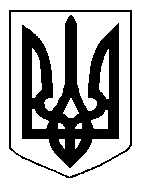 БІЛОЦЕРКІВСЬКА МІСЬКА РАДА	КИЇВСЬКОЇ ОБЛАСТІ	Р І Ш Е Н Н Я
від  28 листопада 2019 року                                                                        № 4660-84-VII
Про надання дозволу на розроблення технічної документації із землеустрою щодо встановлення меж частини земельної ділянки, на яку поширюється право сервітуту громадянину Собку Олександру СтаніславовичуРозглянувши звернення постійної комісії з питань земельних відносин та земельного кадастру, планування території, будівництва, архітектури, охорони пам’яток, історичного середовища та благоустрою до міського голови від 29 жовтня 2019 року №440/2-17, протокол постійної комісії з питань  земельних відносин та земельного кадастру, планування території, будівництва, архітектури, охорони пам’яток, історичного середовища та благоустрою від 29 жовтня 2019 року №195, заяву громадянина Собка Олександра Станіславовича від 11 жовтня 2019 року №5376, відповідно до ст.ст. 12,  79-1, 98-102, 122, 123 Земельного кодексу України, ст. 55-1 Закону України «Про землеустрій», ст. 24 Закону України «Про регулювання містобудівної діяльності», п. 34 ч. 1 ст. 26 Закону України «Про місцеве самоврядування в Україні», Інструкції про встановлення (відновлення) меж земельних ділянок в натурі (на місцевості) та їх закріплення межовими знаками затвердженої Наказом Державного комітету України із земельних ресурсів від 18 травня 2010 року за №376, міська рада вирішила:1.Надати дозвіл на розроблення технічної документації  із землеустрою щодо встановлення меж частини земельної ділянки, на яку поширюється право сервітуту громадянину Собку Олександру Станіславовичу площею 0,1200 га від загальної площі 0,5402 га з кадастровим номером: 3210300000:04:017:0046 для облаштування автостоянки та технологічного обслуговування автотранспорту  за адресою: вулиця Івана Кожедуба, 14, за рахунок земель населеного пункту м. Біла Церква. 2.Особі, зазначеній  в цьому рішенні подати на розгляд міської ради належним чином розроблену технічну документацію із землеустрою щодо встановлення меж частини земельної ділянки, на яку поширюється право сервітуту для погодження.3.Контроль за виконанням цього рішення покласти на постійну комісію з питань  земельних відносин та земельного кадастру, планування території, будівництва, архітектури, охорони пам’яток, історичного середовища та благоустрою.Міський голова	                                                                                          Г. Дикий